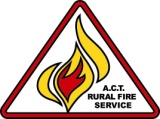 ACT Bushfire Council Meeting6th Nov 2013ACT Bushfire Council Meeting 16:15 to 18:05ACT Bushfire Council MeetingRivers DepotChair:Chair:Kevin Jeffery (KJ)Kevin Jeffery (KJ)Kevin Jeffery (KJ)Kevin Jeffery (KJ)Secretariat:Secretariat:Secretariat:Leandra Parker (LP)Attendees:Attendees:Christine Goonrey (CG), MemberMichael Lonergan (ML), MemberAndrew Joyce (AJ), Member Natalie Hile (NH), MemberCathy Parsons (CP), MemberMarion Leiba (ML), MemberNicola Lewis (NL), MemberChristine Goonrey (CG), MemberMichael Lonergan (ML), MemberAndrew Joyce (AJ), Member Natalie Hile (NH), MemberCathy Parsons (CP), MemberMarion Leiba (ML), MemberNicola Lewis (NL), MemberChristine Goonrey (CG), MemberMichael Lonergan (ML), MemberAndrew Joyce (AJ), Member Natalie Hile (NH), MemberCathy Parsons (CP), MemberMarion Leiba (ML), MemberNicola Lewis (NL), MemberChristine Goonrey (CG), MemberMichael Lonergan (ML), MemberAndrew Joyce (AJ), Member Natalie Hile (NH), MemberCathy Parsons (CP), MemberMarion Leiba (ML), MemberNicola Lewis (NL), MemberAndrew Stark(AS), CO ACTRFSRichard Woods (RW), A/g DCO ACTRFSNeil Cooper (NC), Mgr Fire Forest and Roads, PCSDominic Lane (DL), ESA CommissionerPaul Swain (PS), CO ACTF&RClive Styles (CS), Station Officer, ACTF&RAndrew Stark(AS), CO ACTRFSRichard Woods (RW), A/g DCO ACTRFSNeil Cooper (NC), Mgr Fire Forest and Roads, PCSDominic Lane (DL), ESA CommissionerPaul Swain (PS), CO ACTF&RClive Styles (CS), Station Officer, ACTF&RAndrew Stark(AS), CO ACTRFSRichard Woods (RW), A/g DCO ACTRFSNeil Cooper (NC), Mgr Fire Forest and Roads, PCSDominic Lane (DL), ESA CommissionerPaul Swain (PS), CO ACTF&RClive Styles (CS), Station Officer, ACTF&RAndrew Stark(AS), CO ACTRFSRichard Woods (RW), A/g DCO ACTRFSNeil Cooper (NC), Mgr Fire Forest and Roads, PCSDominic Lane (DL), ESA CommissionerPaul Swain (PS), CO ACTF&RClive Styles (CS), Station Officer, ACTF&RMeeting commencement:Meeting commencement:Meeting commencement:Meeting concluded:Meeting concluded:Meeting concluded:Meeting concluded:Minutes.Agenda item:1.0 – ApologiesPresenter:ChairTony BartlettTony BartlettTony BartlettTony BartlettAgenda2.0 – Acceptance of minutes of 6 Oct 13 meetingPresenter:ChairPrevious minutes not discussed due to BFC fieldtripMinutes to be discussed at the Dec BFC meetingPrevious minutes not discussed due to BFC fieldtripMinutes to be discussed at the Dec BFC meetingPrevious minutes not discussed due to BFC fieldtripMinutes to be discussed at the Dec BFC meetingAgenda item:3.0 – Update on action items arising from previous meetingsPresenter:ChairDiscussion: Refer to implementation of action items report (attached to end of minutes).Refer to implementation of action items report (attached to end of minutes).Refer to implementation of action items report (attached to end of minutes).Agenda item:4.0 – Fire Risk in Lower CotterPresenter:Christine GoonreyDiscussion: Council discussed their concerns regarding TAMS funding for essential fire management activity burns, particularly areas including Blue Range and Pierce’s Creek which have experienced rapid growth of native vegetation.   Council agreed to write to the Minister with their concerns and to request Treasury officials involved in the review of TAMS to brief Council on the scope and nature of their inquiries and  to help Council members better understand financial pressures and priorities which will govern fire management activities over the next trienniumCouncil discussed their concerns regarding TAMS funding for essential fire management activity burns, particularly areas including Blue Range and Pierce’s Creek which have experienced rapid growth of native vegetation.   Council agreed to write to the Minister with their concerns and to request Treasury officials involved in the review of TAMS to brief Council on the scope and nature of their inquiries and  to help Council members better understand financial pressures and priorities which will govern fire management activities over the next trienniumCouncil discussed their concerns regarding TAMS funding for essential fire management activity burns, particularly areas including Blue Range and Pierce’s Creek which have experienced rapid growth of native vegetation.   Council agreed to write to the Minister with their concerns and to request Treasury officials involved in the review of TAMS to brief Council on the scope and nature of their inquiries and  to help Council members better understand financial pressures and priorities which will govern fire management activities over the next trienniumThe meeting was closed at 5:55pmThe next meeting is scheduled for 4th December 2013The meeting was closed at 5:55pmThe next meeting is scheduled for 4th December 2013The meeting was closed at 5:55pmThe next meeting is scheduled for 4th December 2013Action Item / Issue1Originating Meeting dateResponsibilityProposed/Revised completion dateGeneral CommentStatus UpdateA briefing be sought to the Council from the LDA primarily to discuss the strategy they are applying to the Western Edge of Coombs and the broader area from the Sewerage Treatment Works south to the Stromlo office.1/5/13Kevin JefferyAugust 2013August update: KJ Has written to the LDA but no response has been received to date.DL will follow up a response from the LDA directly. OngoingFollowing the LDA briefing, a field trip of the Coombs area to be organised1/5/13MembersJuly/Aug 2013OngoingA copy of the research report that Adam Leavesley did locally on the affects of grazing on pasture and how it dropped the fire fuel levels to be presented1/5/13Neil CooperJuly 2013CompleteA statement to be formatted by members to summarize the Council’s recognition of the level of hazard reduction burning this year in line with the need to see resourcing for this continue.NC to provide photographs/narrative showing the results of the HR’s.1/5/13MembersNeil CooperJuly 2013July 20131st part of the action has been completed by members, 2nd part of action is still ongoing.Part 2 OngoingA Financial year Business plan will be prepared by Council as part of the budget.June Update: continue to prepare the business plan in conjunction with the RFS. July Update: BFC to have an out of session topic plan – discussions with ESA re: Budget.6/4/13MembersJuly 2013Develop work plan - ongoingCost the work plan -Write to the Minister – identifying the comprehensive work plan and the cost associated with it. OngoingDiscuss the Communication strategies with Council members6/4/13Darren Cutrupi / TAMS MediaJuly 2013July update – Darren Cutrupi to attend the September BFC meeting to head discussions with Council members.OngoingThe Commissioner has been provided the ‘resolutions’ from today’s meeting for further action. A TOR on the Councils role is to be prepared.6/3/13Commissioner,Secretariat3 Council members.3 ESA/RFS staff.May 2013TabledJuly update – Commissioner to send TOR to Secretariat for distribution to Council Members..CompletedCouncil will look to consider the NSWRFS proto type Category 6 Grasslands truck for future purchase.6/3/13MembersPossibly be here for August meetingThe vehicle is presently touring NSW and when it comes to Canberra AS will arrange for Council to inspect  MonitoringEmail the Minister if necessary to ensure that we can put the 10 year report on the website5/6/13Kevin JefferyJuly 2013OngoingProvide feedback on the ACT Evacuation Policy to Andrew Stark5/6/13MembersJuly 2013OngoingThe list of evacuation centres in relation to the draft Evacuation policy to be sent to members5/6/13Andrew StarkJuly 2013CompletedProvide feedback on the SBMP draft project plan to Andrew Stark5/6/13Members21/06/13CompletedProvide feedback on the draft TOR to Virginia Hayward5/6/13Members28/06/13CompletedDraft TOR with preamble to be send to Faye Steward5/6/13Kevin JefferyJuly 2013CompletedAdd a new standing agenda item “Conflict of Interest Issues” to future BFC meetings7/8/13Leandra ParkerSeptember 2013CompletedA copy of the Ministers response to the 10 Year report to be sent to BFC members7/8/13Leandra ParkerSeptember 2013CompletedACT RFS to keep BFC members update to date with upcoming key events.7/8/13Andrew StarkAs requiredRFS to provide the BFC (after TAMS approval) a discussion paper on the on its audit of the TAMS BOP process.7/8/13Andrew StarkAfter TAMS approvalThe Commissioner to table back to the BFC at various times, updates to the recommended actions of the Auditor General and seek Councils advice where required.7/8/13CommissionerAs requiredRW to advise BFC of the date for the pre-season briefing.7/8/13Richard WoodsASAP